§4-206.  Power of representatives in transitionThe power of a domiciliary foreign personal representative under section 4‑201 or 4‑205 may be exercised only if there is no administration or application for administration pending in this State.  An application or petition for local administration of the estate terminates the power of the foreign personal representative to act under section 4‑205, but the local court may allow the foreign personal representative to exercise limited powers to preserve the estate.  A person who, before receiving actual notice of a pending local administration, has changed position in reliance upon the powers of a foreign personal representative may not be prejudiced by reason of the application or petition for, or grant of, local administration.  The local personal representative is subject to all duties and obligations that have accrued by virtue of the exercise of the powers by the foreign personal representative and may be substituted for the foreign personal representative in any action or proceedings in this State.  [PL 2017, c. 402, Pt. A, §2 (NEW); PL 2019, c. 417, Pt. B, §14 (AFF).]SECTION HISTORYPL 2017, c. 402, Pt. A, §2 (NEW). PL 2017, c. 402, Pt. F, §1 (AFF). PL 2019, c. 417, Pt. B, §14 (AFF). The State of Maine claims a copyright in its codified statutes. If you intend to republish this material, we require that you include the following disclaimer in your publication:All copyrights and other rights to statutory text are reserved by the State of Maine. The text included in this publication reflects changes made through the First Regular and First Special Session of the 131st Maine Legislature and is current through November 1. 2023
                    . The text is subject to change without notice. It is a version that has not been officially certified by the Secretary of State. Refer to the Maine Revised Statutes Annotated and supplements for certified text.
                The Office of the Revisor of Statutes also requests that you send us one copy of any statutory publication you may produce. Our goal is not to restrict publishing activity, but to keep track of who is publishing what, to identify any needless duplication and to preserve the State's copyright rights.PLEASE NOTE: The Revisor's Office cannot perform research for or provide legal advice or interpretation of Maine law to the public. If you need legal assistance, please contact a qualified attorney.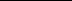 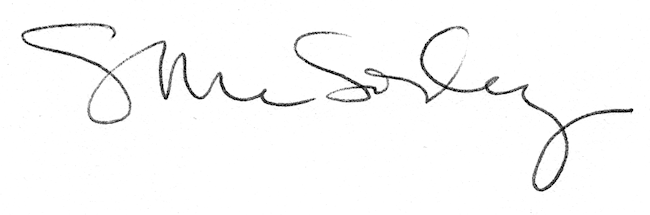 